Co to znaczy severability w żargonie prawniczym?Wiele słów w żargonie prawniczym dla osób na co dzień nie mających nic wspólnego z tym tematem brzmi obco. Jednym z nich może być severability Co oznacza i kiedy występuje? Sprawdź!Severability - co to znaczy?Zaczerpnięte z języka angielskiego słowo severability oznacza nic innego, jak klauzulę salwatoryjną. Co jednak oznacza to określenie? Jest to postanowienie w formie umownej, przewidujące że w sytuacji nieważności lub braku skuteczności danych działań i postanowień, reszta z nich pozostaje w mocy. W dosłownym tłumaczeniu severability oznacza to rozdzielność postanowień, jednak nie do końca oddaje to istotę tej dosyć złożonej kwestii.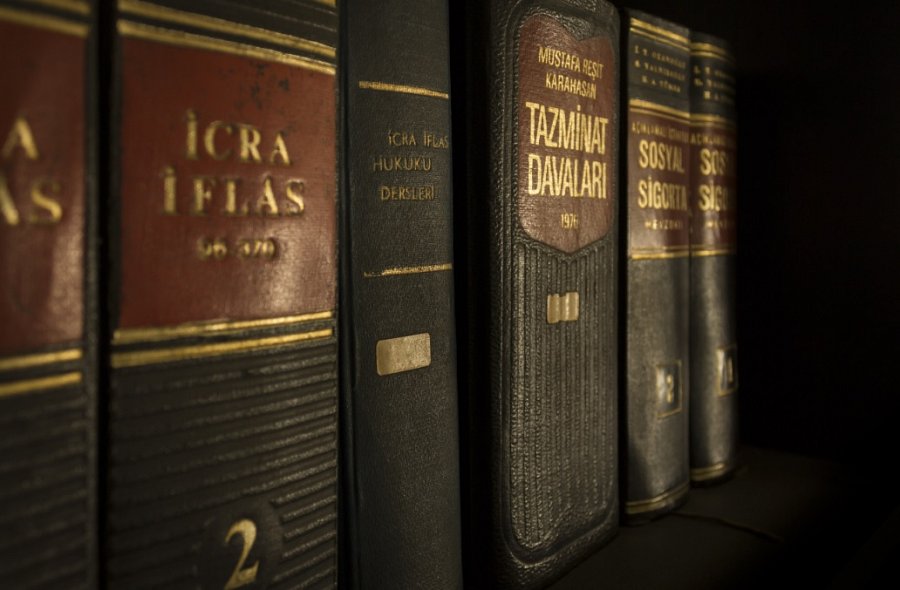 Przykładowe użycie zwrotuNajlepszym sposobem na zrozumienie znaczenia tego słowa jest użycie go w jakimś kontekście. W formie restrukturyzacyjnej można zatem zapytać "Czy jest to klauzula salwatoryjna? Czy to oznacza, że przy postanowieniach i negocjacjach syndyk nie usiłował przeforsować severability?". Tego typu sformułowania wraz z wytłumaczeniem znaleźć można w słowniczkach żargonu prawniczego na różnych stronach w internecie. Jest to najlepszy sposób na zrozumienie ich sensu, terminologia prawnicza jest bowiem często mocno niezrozumiała dla osób spoza tej branży.